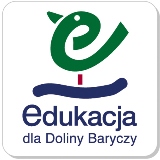 Konspekt lekcji z języka niemieckiego( przeznaczonej dla uczniów rozpoczynających naukę w/w przedmiotu 		 w klasie pierwszej gimnazjum)Temat: Świat przyrody w Dolinie Baryczy.Cel główny:uwrażliwianie uczniów na piękno świata przyrody w Dolinie Baryczy.Cele operacyjneUczeń:poznaje podstawowe słownictwo związane ze światem przyrody (rzeka, staw, drzewo, las, grzyb, ptak, dzik, lis, zwierzę bocian, sarna),operuje w/w leksyką,ćwiczy wymowę nowych słówek,potrafi udzielić odpowiedzi na postawione pytania,rozwija i doskonali pamięć,ćwiczy koncentrację uwagi,kształci umiejętność słuchania,zna zasady gramatyczne umożliwiające budowanie poprawnych zdań.Metody: wizualna, komunikatywna.Formy pracy: indywidualna, w parach, na forum klasy.Środki dydaktyczne: projektor multimedialny, słownik obrazkowy – prezentacja multimedialna (wykorzystano zdjęcia z Doliny Baryczy),  zdjęcia, gra Memory (kartoniki z ilustracjami i słownictwem), zeszyty.Przebieg zajęćI.Faza początkowaCzynności organizacyjno – porządkowe.Zapoznanie uczniów z  głównym celem lekcji.Na forum klasy uczniowie prezentują swe skojarzenia, dzielą się swą wiedzą na temat Doliny Baryczy.II.Faza śródlekcyjnaPrezentacja podstawowego słownictwa związanego z tematem lekcji na podstawie prezentacji słownika obrazkowego (prezentacja multimedialna), uczniowie sami próbują zrozumieć znaczenie nowej leksyki. Po zapisaniu jej w zeszytach ćwiczą wymowę.Gra Memory. Uczniowie ( po dwie osoby) otrzymują kartoniki z nowymi słówkami i pasującymi  ilustracjami. Gracze w ustalonej kolejności odwracają po dwa obrazki. Jeśli nie mają pary (tzn. ilustracji i pasującego słówka), odkładają karty, mieszając je za każdym razem. Jeśli odnajdują parę, okładają ją na bok. Wygrywa ten, kto pierwszy zbierze większą liczbę par.Gra Bingo. Uczniowie w zeszytach rysują 6 pól, w których zapisują w języku polskim 6 dowolnie wybranych słówek poznanych na dzisiejszej lekcji. Nauczyciel wymawia nowe słówka w dowolnej kolejności w języku niemieckim. Wygrywa uczeń, który poprawnie dopasuje usłyszane słówka do tych zapisanych w zeszycie.III.Faza końcowaStawianie pytań przez nauczyciela do ilustracji. Udzielając odpowiedzi powinni wykorzystać nowe słownictwo. Zapisanie zdań do zeszytów.Podsumowanie zajęć.Sylwia Kwiatkowska